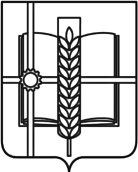 РОССИЙСКАЯ ФЕДЕРАЦИЯРОСТОВСКАЯ ОБЛАСТЬЗЕРНОГРАДСКИЙ РАЙОНМУНИЦИПАЛЬНОЕ ОБРАЗОВАНИЕ«Зерноградское городское поселение»АДМИНИСТРАЦИЯ ЗЕРНОГРАДСКОГО ГОРОДСКОГО ПОСЕЛЕНИЯПОСТАНОВЛЕНИЕот  19.03.2024 № 166г. ЗерноградОб утверждении отчета о реализации муниципальнойпрограммы Зерноградского городского поселения«Обеспечение общественного порядка и противодействие преступности»за 2023 годВ соответствии с постановлением Администрации Зерноградского городского поселения от 19.09.2018 № 1063 «Об утверждении Порядка разработки, реализации и оценки эффективности муниципальных программ Зерноградского городского поселения Зерноградского района», Администрация Зерноградского городского поселения постановляет:1. Утвердить отчет о реализации муниципальной программы Зерноградского городского поселения «Обеспечение общественного порядка и противодействие преступности» за 2023 год, утвержденной постановлением Администрации Зерноградского городского поселения  от 05.12.2018 года № 208 «Об утверждении муниципальной программы Зерноградского городского поселения «Обеспечение общественного порядка и противодействие преступности»  согласно приложению.2. Опубликовать настоящее постановление в печатном средстве массовой информации Зерноградского городского поселения «Зерноград официальный» и разместить на официальном сайте Администрации Зерноградского городского поселения в информационно-телекоммуникационной сети «Интернет».Глава Администрации Зерноградского городского поселения                                                                           И.В. ПолищукПриложение к постановлениюАдминистрации Зерноградскогогородского поселения                                                                                                      от  19.03.2024 № 166 ОТЧЕТо реализации муниципальной программы Зерноградского городского поселения  «Обеспечение общественного порядка и противодействие преступности» за 2023 год Раздел 1. Конкретные результаты, достигнутые за отчетный периодВ соответствии с Перечнем муниципальных  программ Зерноградского городского поселения Зерноградского  района, утвержденным постановлением Администрации Зерноградского городского поселения от 21.09.2018 № 1084 «Об утверждении Перечня муниципальных программ Зерноградского городского поселения», Администрация Зерноградского городского поселения Зерноградского района является ответственным исполнителем муниципальной программы Зерноградского городского поселения Зерноградского района «Обеспечение общественного порядка и противодействие преступности» (далее – муниципальная  программа). Муниципальная программа утверждена постановлением Администрации Зерноградского городского поселения Зерноградского района от 05.12. 2018  № 208  Об утверждении муниципальной программы  Зерноградского городского поселения «Обеспечение общественного порядка и противодействие преступности».  Объем финансового обеспечения, предусмотренного на реализацию муниципальной программы в 2023 году, составил – 400,5 тыс.руб. Фактическое освоение средств муниципальной программы по итогам 2023 года составило 400,1 тыс. рублей, или 100 процентов. В течение 2023 года в Программу вносилось  изменение Постановлением Администрации Зерноградского городского поселения  от 20.07.2023 № 50 «О внесении изменений в постановление Администрации Зерноградского городского поселения от 05.12.2018 № 208 «Об утверждении муниципальной программы Зерноградского городского поселения «Обеспечение общественного порядка и противодействие преступности».	Средства использованы по целевому назначению на выполнение программных мероприятий. Результаты соответствуют фактическим затратам на реализацию программы. Общий процент выполнения Программы составил 100 процентов. Сведения об использовании областного бюджета, федерального бюджета, бюджета городского поселения и внебюджетных источников на реализацию муниципальной программы Зерноградского городского поселения Зерноградского района «Обеспечение общественного порядка и противодействие преступности»  за 2023 г. приведены в таблице № 2 к настоящему отчету.Реализация муниципальной программы Зерноградского городского поселения Зерноградского района «Обеспечение общественного порядка и профилактика правонарушений» нацелена на:оптимизацию функционирования системы противодействия коррупционным проявлениям;повышение эффективности антитеррористической деятельности, противодействия проявлениям экстремизма;поддержку  народной дружины Зерноградского городского поселения;снижение уровня болезненности населения синдромом зависимости от наркотиков.     Программа состоит из трех подпрограмм: «Противодействие коррупции в Зерноградском городском поселении»;«Профилактика экстремизма и терроризма в Зерноградском городском поселении»;«Комплексные меры противодействия злоупотреблению наркотиками и их незаконному обороту в Зерноградском городском поселении».   В рамках программы проводились следующие мероприятия:-  прошли обучение 3 человека по направлению правового регулирования в сфере противодействия коррупции;- постоянно осуществлялась антикоррупционная экспертиза нормативных правовых актов Администрации Зерноградского городского поселения и их проектов,  совершенствование мер по противодействию коррупции в сфере закупок товаров, работ, услуг для обеспечения муниципальных нужд;- осуществлялось обучение (информирование) граждан о методах предупреждения угроз террористических актов, минимизации и ликвидации последствий их проявления посредством  проведения акции «За мир без террора». Жителям города были розданы памятки для родителей и подростков «Антитеррор», «Профилактика экстремизма в молодёжной среде», проведены краткие беседы о мерах защиты от терроризма и предотвращении экстремизма в подростковой среде.                   Осуществлялся профилактический осмотр  камер видеонаблюдения на территории Зерноградского городского поселения;Опубликовано 8 информационных статей в СМИ антинаркотической направленности;Проводились  рейды по закрашиванию надписей сайтов наркотического содержания;Осуществлялось обеспечение  рейдовых мероприятий  народной (казачьей) дружины Зерноградского городского поселения;Выполнены рейдовые мероприятия, профилактические беседы, закрепление общественных наставников за несовершеннолетними в целях профилактики употребления  наркотических средств;Организованы и проведены информационно-пропагандистские, спортивные и культурно-массовые мероприятия, направленные на профилактику наркомании.В результате повысился уровень доверия населения к муниципальным служащим и престиж муниципальной службы. В результате проведенных мероприятий были достигнуты цели муниципальной программы:повышен уровень правовой подготовки специалистов в сфере противодействия коррупции за счет обучения муниципальных служащих Администрации Зерноградского городского поселения;проведено органами исполнительной власти Зерноградского городского поселения 2 профилактических антинаркотических мероприятия на базе учреждений культуры Зерноградского городского поселения;Общественный порядок на территории Зерноградского городского поселения также  поддерживался силами дружинников народной (казачьей) дружины Зерноградского городского поселения.Раздел 2. Результаты реализации основных мероприятий в разрезе подпрограмм муниципальной программыРеализация основных мероприятий муниципальной программы осуществлялась в соответствии с утвержденным планом реализации на 2023 год.По подпрограмме 1 «Противодействие коррупции в Зерноградском городском поселении»; запланирована реализация всех основных мероприятий:Основное мероприятие 1.1 Совершенствование нормативного правового регулирования в сфере противодействия коррупции.Основное мероприятие 1.2 Повышение эффективности механизмов выявления, предотвращения и урегулирования конфликта интересов на муниципальной службе  в Администрации Зерноградского городского поселения.Основное мероприятие 1.3 Усиление контроля за соблюдением лицами, замещающими отдельные муниципальные должности в Администрации Зерноградского городского поселения (должностные лица) антикоррупционных норм.Основное мероприятие 1.4 Осуществление антикоррупционной экспертизы нормативных правовых актов Администрации Зерноградского городского поселения и  их проектов, совершенствование мер по противодействию коррупции в сфере закупок товаров, работ, услуг для обеспечения муниципальных нуждОсновное мероприятие 1.5. Активизация работы по антикоррупционному образованию и просвещению должностных лиц.По подпрограмме «Профилактика экстремизма и терроризма в Зерноградском городском поселении» реализация всех  основных мероприятий:Основное мероприятие 2.1 Информационно-пропагандистское противодействие экстремизму и терроризму.Основное мероприятие 2.2 Осуществление комплекса мер по предупреждению террористических актов и соблюдению правил поведения при их возникновении.Основное мероприятие 2.3 Осуществление комплекса мер, направленных на внедрение, использование и текущий ремонт современных систем видеонаблюдения.Основное мероприятие 2.4. Поощрение граждан, активно участвующих в охране общественного порядка, сотрудников народной (казачьей) дружины. Основное мероприятие 2.5 Информационная работа по правовому просвещению населения в целях профилактики правонарушений.По подпрограмме 3 «Комплексные меры противодействия злоупотреблению наркотиками и их незаконному обороту» запланирована реализация всех основных мероприятий:Основное мероприятие 3.1 Проведение мониторинга наркоситуации и работы по организации профилактики наркомании в Зерноградском городском поселении.Основное мероприятие 3.2. Организация и проведение информационно-пропагандистских, спортивных и культурно-массовых мероприятий, направленных на профилактику наркомании.Основное мероприятие 3.3 Организация и проведение профилактических мероприятий с «группами риска» немедицинского потребления наркотиков и детьми, оказавшимися в трудной жизненной ситуации.Сведения о выполнении основных мероприятий, контрольных событий муниципальной программы, подпрограмм муниципальной программы за 2023год отражены в таблице № 1.Раздел 3. Анализ факторов, повлиявших на ход реализации                                              муниципальной программыВ 2023 году на ход реализации муниципальной программы, оказывали влияние следующие факторы:введение режима экономии бюджетных средств, что стало причиной оптимизации расходов, связанных с финансированием обучения муниципальных служащих в сфере антикоррупционных мероприятий.В муниципальную программу вносились изменения в связи с выделением дополнительных средств из бюджета Зерноградского городского поселения на финансирование рейдовых мероприятий дружинников Зерноградского городского поселения.  Раздел 4. Сведения об использовании бюджетных ассигнований и внебюджетных средств на реализацию мероприятий муниципальной программыОбъем средств на реализацию муниципальной программы в 2023 году за счет средств бюджета поселения по плану составил 400,5 тыс. руб., фактически израсходовано  400,1тыс. руб. (100 %). Сведения об использовании бюджетных ассигнований и внебюджетных средств на реализацию муниципальной программы, данные о расходах федерального бюджета, областного бюджета, бюджетов района и поселения, внебюджетных источников отражены в таблице № 2.Раздел 5. Сведения о достижении значений показателей (индикаторов) муниципальной программыДостижения целей и задач муниципальной программы в 2023 году характеризуется выполнением следующих показателей (индикаторов):Показатель 1. Доля граждан, опрошенных в ходе мониторинга общественного мнения, которые лично сталкивались за последний год с проявлениями коррупции в Зерноградского городского поселенияПоказатель 2.Доля граждан, опрошенных в ходе мониторинга общественного мнения, которые лично сталкивались с конфликтами на межнациональной почвеПоказатель 3.Численность пациентов, состоящих на учете в лечебно-профилактических организациях с диагнозом наркомания, в расчете на 1 тыс. населенияПоказатель 1.1. Количество муниципальных служащих Администрации Зерноградского городского поселения, прошедших обучение  по образовательным программам в области противодействия коррупцииПоказатель 1.2. Количество размещенных органами исполнительной власти Администрации Зерноградского городского поселения на Едином портале независимой антикоррупционной экспертизы Ростовской области (regulation.donland.ru)  проектов нормативных правовых актов на проведение независимой антикоррупционной экспертизы от общего количества проектов нормативных правовых актов прошедших антикоррупционную экспертизуПоказатель 1.3 Доля муниципальных служащих, в отношении которых проводилась проверка соблюдения ими ограничений, запретов, установленных действующим законодательством, от общей численности муниципальных служащихПоказатель 2.1.Доля учреждений социальной сферы с наличием системы технической защиты объектовПоказатель 2.2.Количество зарегистрированных преступлений, связанных с незаконным приобретением, передачей, сбытом, хранением, перевозкой или ношением оружия, боеприпасов, взрывчатых веществ и взрывных устройствПоказатель 3.1.Доля больных наркоманией, прошедших лечение и реабилитацию, длительность ремиссии,  у которых составляет не менее двух лет,  по отношению к общему числу больных наркоманией, прошедших лечение и реабилитациюПоказатель 3.2.Доля обучающихся и воспитанников, прошедших социально-психологическое тестирование с целью раннего выявления незаконного потребления наркотических средств и психотропных веществ, от числа подлежащих тестированиюПоказатель 3.3.Доля обучающихся общеобразовательных и профессиональных образовательных организаций, систематически занимающихся физической культурой и спортом. Сведения о достижении значений показателей  муниципальной программы, подпрограмм муниципальной программы за 2023 год отражены в таблице № 3Раздел 6. Результаты оценки эффективности реализации муниципальной 
программы в 2023 году, в том числе бюджетной эффективностиЭффективность муниципальной программы определяется на основании степени выполнения целевых показателей, основных мероприятий и оценки бюджетной эффективности муниципальной программы.1. Степень достижения целевых показателей муниципальной программы, подпрограмм муниципальной программы:степень достижения целевого показателя 1 - 1;степень достижения целевого показателя 2 - 1;степень достижения целевого показателя 3 - 1;степень достижения целевого показателя 1.1 - 1;степень достижения целевого показателя 1.2 - 1;степень достижения целевого показателя 1.3 - 1;         степень достижения целевого показателя 2.1 - 1;степень достижения целевого показателя 2.2- 1;         степень достижения целевого показателя 3.1 - 1;степень достижения целевого показателя 3.2 - 1;степень достижения целевого показателя 3.3 - 1; Суммарная оценка степени достижения целевых показателей муниципальной программы составляет 1 (11/11), что характеризует высокий уровень эффективности реализации муниципальной программы по степени достижения целевых показателей.2. Степень реализации основных мероприятий, финансируемых за счет всех источников финансирования, оценивается как доля основных мероприятий, выполненных в полном объёме. Степень реализации основных мероприятий составляет 1 (11/11), что характеризует высокий уровень эффективности реализации муниципальной программы по степени реализации основных мероприятий.3. Бюджетная эффективность реализации муниципальной программы рассчитывается в несколько этапов. 3.1. Степень реализации основных мероприятий,  финансируемых за счет средств бюджета Зерноградского городского поселения, оценивается как доля основных мероприятий, выполненных в полном объеме.Степень реализации основных мероприятий, муниципальной программы составляет 11/11=13.2. Степень соответствия запланированному уровню расходов за  счет средств бюджета Зерноградского городского поселения оценивается как отношение фактически произведенных в отчетном году бюджетных расходов на реализацию муниципальной программы к их плановым значениям.Степень соответствия запланированному уровню расходов:400,1 тыс. рублей/400,5 тыс. рублей/  =1,0    3.3. Эффективность использования средств бюджета Зерноградского городского поселения рассчитывается как отношение степени реализации основных мероприятий к степени соответствия запланированному уровню расходов за счет средств бюджета Зерноградского городского поселения.Эффективность использования финансовых ресурсов на реализацию муниципальной программы:400,1/400,5 = 1,0 в связи с чем, бюджетная эффективность реализации муниципальной программы является высокой.Уровень реализации муниципальной программы в целом:1,0 х 0,5 +1,0 х 0,3 + 1,0 х 0,2 = 1,0 в связи с чем, уровень реализации муниципальной программы в 2023 году является высоким.Раздел 7. Предложения по дальнейшей реализации муниципальной программыПринимая во внимание, что основные мероприятия муниципальной программы выполнены, значения целевых показателей и индикаторов муниципальной программы в целом достигнуты, то целесообразно продолжить реализацию муниципальной программы.Таблица № 1.СВЕДЕНИЯо выполнении основных мероприятий подпрограмм и мероприятий, а так же контрольных событий программы Зерноградского городского поселения «Обеспечение общественного порядка и противодействие преступности»  за 2023 г.Таблица № 2.СВЕДЕНИЯоб использовании бюджетных ассигнований и внебюджетных средств на реализациюмуниципальной программы Зерноградского городского поселения «Обеспечение общественного порядка и противодействие преступности» за 2022 г.<1> В соответствии с бюджетной отчетностью на 1 января текущего финансового года.<2> Включается при наличии средств.<3> По основным мероприятиям, приоритетным основным мероприятиям и мероприятиям ведомственных целевых программ в графе 3 «Объем расходов (тыс. рублей), предусмотренных муниципальной программой» <4> В целях оптимизации содержания информации в графе 1 допускается использование аббревиатур, например: муниипальная программа – МП, основное мероприятие  – ОМ, приоритетное основное мероприятие – ПОМ.                                                                                                                                                                                                                         Таблица № 3.СВЕДЕНИЯ о достижении значений показателей муниципальной программы «Обеспечение общественного порядка и противодействие преступности»  за 2023 г.<1>  Приводится фактическое значение  показателя за год, предшествующий отчетному. Основные цели и задачи, направленные на реализацию Программы в 2023 году выполнены в полном объеме. Выполнение программы следует считать эффективным в связи с тем, что по всем целевым показателям достигнуты плановые значения№ п/пНомер и наименование <1>Ответственный 
 исполнитель, соисполнитель, участник  
(должность/ ФИО)Ответственный 
 исполнитель, соисполнитель, участник  
(должность/ ФИО)Плановый срок окончания реализацииФактический срокФактический срокФактический срокРезультатыРезультатыРезультатыПричины не реализации/ реализации не в полном объеме№ п/пНомер и наименование <1>Ответственный 
 исполнитель, соисполнитель, участник  
(должность/ ФИО)Ответственный 
 исполнитель, соисполнитель, участник  
(должность/ ФИО)Плановый срок окончания реализацииначала реализацииокончания реализацииокончания реализациизапланированныезапланированныедостигнутыеПричины не реализации/ реализации не в полном объеме123345667789Подпрограмма 1 «Противодействие коррупции в Зерноградском городском поселении»Подпрограмма 1 «Противодействие коррупции в Зерноградском городском поселении»Подпрограмма 1 «Противодействие коррупции в Зерноградском городском поселении»Подпрограмма 1 «Противодействие коррупции в Зерноградском городском поселении»Подпрограмма 1 «Противодействие коррупции в Зерноградском городском поселении»Подпрограмма 1 «Противодействие коррупции в Зерноградском городском поселении»Подпрограмма 1 «Противодействие коррупции в Зерноградском городском поселении»Подпрограмма 1 «Противодействие коррупции в Зерноградском городском поселении»Подпрограмма 1 «Противодействие коррупции в Зерноградском городском поселении»Подпрограмма 1 «Противодействие коррупции в Зерноградском городском поселении»Подпрограмма 1 «Противодействие коррупции в Зерноградском городском поселении»Подпрограмма 1 «Противодействие коррупции в Зерноградском городском поселении»1Основное мероприятие 1.1. Совершенствование нормативного правового регулирования в сфере противодействия коррупцииГлавный специалист-юрист Администрации Зерноградского городского поселенияГлавный специалист-юрист Администрации Зерноградского городского поселения31.12.202301.01.202331.12.202331.12.2023формирование эффективной муниципальной политики на территории Зерноградского городского поселения по противодействию коррупцииформирование эффективной муниципальной политики на территории Зерноградского городского поселения по противодействию коррупцииприведение нормативных правовых актов Администрации Зерноградского городского поселения в соответствие с федеральным законодательством, устранение имеющихся в них пробелов и противоречий2Основное мероприятие 1.2. Повышение эффективности механизмов выявления, предотвращения и урегулирования конфликта интересов на муниципальной службе  в Администрации Зерноградского городского поселенияГлава администрации Главный специалист-юрист Администрации Зерноградского городского поселенияГлава администрации Главный специалист-юрист Администрации Зерноградского городского поселения31.12.202301.01.202331.12.202331.12.2023формирование эффективной муниципальной политики на территории Зерноградского городского поселения  в сфере противодействия коррупции на основе периодического уточнения реальной ситуацииформирование эффективной муниципальной политики на территории Зерноградского городского поселения  в сфере противодействия коррупции на основе периодического уточнения реальной ситуациипредотвращение коррупционных правонарушений3Основное мероприятие 1.3. Усиление контроля за соблюдением лицами, замещающими отдельные муниципальные должности в Администрации Зерноградского городского поселения (должностные лица) антикоррупционных нормГлавный специалист-юрист Администрации Зерноградского городского поселенияГлавный специалист-юрист Администрации Зерноградского городского поселения31.12.202301.01.202331.12.202331.12.2023формирование эффективной кадровой политики на территории Зерноградского городского поселения по противодействию коррупцииформирование эффективной кадровой политики на территории Зерноградского городского поселения по противодействию коррупциипредотвращение коррупционных правонарушений4Основное мероприятие 1.4. Осуществление антикоррупционной экспертизы нормативных правовых актов Администрации Зерноградского городского поселения и  их проектов, совершенствование мер по противодействию коррупции в сфере закупок товаров, работ, услуг для обеспечения муниципальных нуждГлавный специалист-юрист Администрации Зерноградского городского поселенияГлавный специалист-юрист Администрации Зерноградского городского поселения31.12.202301.01.202331.12.202331.12.2023реализация антикоррупционного  законодательства по провидению антикоррупционной экспертизы проектов нормативных правовых актов и  нормативных правовых актов Зерноградского городского поселенияреализация антикоррупционного  законодательства по провидению антикоррупционной экспертизы проектов нормативных правовых актов и  нормативных правовых актов Зерноградского городского поселениявыявление в нормативных правовых актах Ростовской области и их проектах коррупциогенных факторов и их исключение 5Основное мероприятие 1.5. Активизация работы по антикоррупционному образованию и просвещению должностных лицГлавный специалист-юрист Администрации Зерноградского городского поселенияГлавный специалист-юрист Администрации Зерноградского городского поселения31.12.202301.01.202331.12.202331.12.2023реализация антикоррупционного  законодательства по провидению антикоррупционной экспертизы проектов нормативных правовых актов и  нормативных правовых актов Зерноградского городского поселенияреализация антикоррупционного  законодательства по провидению антикоррупционной экспертизы проектов нормативных правовых актов и  нормативных правовых актов Зерноградского городского поселенияформирование антикоррупционного поведения должностных лиц, обеспечение соблюдения ими запретов, ограничений и требований, установленных в целях противодействия коррупции Контрольное событие:  Проведение антикоррупционной экспертизы МНПА, ознакомление работников с нормативными документами, регламентирующими вопросы предупреждения и противодействия коррупции на территории Зерноградского городского поселения, обучение должностных лиц.Главный специалист-юрист Администрации Зерноградского городского поселения31.12.202331.12.202301.01.202301.01.202331.12.2023Формирование эффективных условий по минимизации коррупционных проявленийУсловия по минимализации коррупционных проявлений выполненыУсловия по минимализации коррупционных проявлений выполненыПодпрограмма 2 «Профилактика экстремизма и терроризма в Зерноградском городском поселении»Подпрограмма 2 «Профилактика экстремизма и терроризма в Зерноградском городском поселении»Подпрограмма 2 «Профилактика экстремизма и терроризма в Зерноградском городском поселении»Подпрограмма 2 «Профилактика экстремизма и терроризма в Зерноградском городском поселении»Подпрограмма 2 «Профилактика экстремизма и терроризма в Зерноградском городском поселении»Подпрограмма 2 «Профилактика экстремизма и терроризма в Зерноградском городском поселении»Подпрограмма 2 «Профилактика экстремизма и терроризма в Зерноградском городском поселении»Подпрограмма 2 «Профилактика экстремизма и терроризма в Зерноградском городском поселении»Подпрограмма 2 «Профилактика экстремизма и терроризма в Зерноградском городском поселении»Подпрограмма 2 «Профилактика экстремизма и терроризма в Зерноградском городском поселении»Подпрограмма 2 «Профилактика экстремизма и терроризма в Зерноградском городском поселении»6Основное мероприятие 2.1. Информационно-пропагандистское противодействие экстремизму и терроризмуГлавный специалист (по работе с общественностью, ОТОС и СМИ) Администрации Зерноградского городского поселенияГлавный специалист (по работе с общественностью, ОТОС и СМИ) Администрации Зерноградского городского поселения31.12.202301.01.202331.12.202331.12.2023Гармонизация межэтнических, межкультурных отношений ,формирование толерантного сознания и поведения среди населенияГармонизация межэтнических, межкультурных отношений ,формирование толерантного сознания и поведения среди населенияАнтитеррористическая и антиэкстремистская прпоганда среди населения7Основное мероприятие 2.2. Осуществление комплекса мер, направленных на внедрение, использование и текущий ремонт современных систем видеонаблюденияГлавный специалист (по работе с общественностью, ОТОС и СМИ) Администрации Зерноградского городского поселения.Главный специалист (по работе с общественностью, ОТОС и СМИ) Администрации Зерноградского городского поселения.31.12.202301.01.202331.12.202331.12.2023Обеспечение безопасности объектов и граждан, готовности сил и средств к действиям в очагах чрезвычайных ситуацийОбеспечение безопасности объектов и граждан, готовности сил и средств к действиям в очагах чрезвычайных ситуацийЗащита жизни и здоровья участников и гостей мероприятий8 Основное мероприятие 2.3. Осуществление комплекса мер, направленных на предупреждение террористических актов и соблюдения правил поведения при их возникновенииПовышение антитеррористической защищенности объектовПовышение антитеррористической защищенности объектовНейтрализация, предупреждение и устранение возможных препятствий и угроз в период проведения указанных мероприятий9Основное мероприятие 2.4.Мероприятия по профилактике и предотвращению правонарушений и террористических актов в общественных местах и на улицах Зерноградского городского поселения (материальное поощрение граждан, активно участвующих в охране общественного порядка на территории Зерноградского городского поселения)Главный специалист (по работе с общественностью, ОТОС и СМИ) Администрации Зерноградского городского поселенияГлавный специалист (по работе с общественностью, ОТОС и СМИ) Администрации Зерноградского городского поселения31.12.202301.01.202331.12.202331.12.2023Обеспечение безопасности объектов и гражданОбеспечение безопасности объектов и гражданОказание содействия органам полиции и обеспечение общественного порядка, проведение рейдов, направленных на предупреждение правонарушений. 10Основное мероприятие 2.5.Информационная работа по правовому просвещению населения в целях профилактики правонарушенийГлавный специалист (по работе с общественностью, ОТОС и СМИ) Администрации Зерноградского городского поселенияГлавный специалист (по работе с общественностью, ОТОС и СМИ) Администрации Зерноградского городского поселения31.12.202301.01.202331.12.202331.12.2023Доведение  до сведения граждан и организаций информации, направленной на обеспечение защиты прав и свобод человека и гражданина, общества и государства от противоправных посягательствДоведение  до сведения граждан и организаций информации, направленной на обеспечение защиты прав и свобод человека и гражданина, общества и государства от противоправных посягательствВыполнено в полном объемеКонтрольное событие: Обеспечение безопасности объектов и граждан, предупреждение террористических и экстремистских проявлений Главный специалист (по работе с общественностью, ОТОС и СМИ) Администрации Зерноградского городского поселенияГлавный специалист (по работе с общественностью, ОТОС и СМИ) Администрации Зерноградского городского поселения31.12.202301.01.202331.12.202331.12.2023Проведение мероприятий, направленных на профилактику экстремизма и терроризма в сфере межнациональных отношенийПроведение мероприятий, направленных на профилактику экстремизма и терроризма в сфере межнациональных отношенийПроведены мероприятия, беседы и акции по профилактике терроризма и экстремизма в сфере межнациональных отношений, распространены памятки по противодействию экстремизма и терроризма, обеспечены рейдовые мероприятия народной (казачьей) дружины.Подпрограмма 3 «Комплексные меры противодействия злоупотреблению наркотиками и их незаконному обороту»Подпрограмма 3 «Комплексные меры противодействия злоупотреблению наркотиками и их незаконному обороту»Подпрограмма 3 «Комплексные меры противодействия злоупотреблению наркотиками и их незаконному обороту»Подпрограмма 3 «Комплексные меры противодействия злоупотреблению наркотиками и их незаконному обороту»Подпрограмма 3 «Комплексные меры противодействия злоупотреблению наркотиками и их незаконному обороту»Подпрограмма 3 «Комплексные меры противодействия злоупотреблению наркотиками и их незаконному обороту»Подпрограмма 3 «Комплексные меры противодействия злоупотреблению наркотиками и их незаконному обороту»Подпрограмма 3 «Комплексные меры противодействия злоупотреблению наркотиками и их незаконному обороту»Подпрограмма 3 «Комплексные меры противодействия злоупотреблению наркотиками и их незаконному обороту»Подпрограмма 3 «Комплексные меры противодействия злоупотреблению наркотиками и их незаконному обороту»Подпрограмма 3 «Комплексные меры противодействия злоупотреблению наркотиками и их незаконному обороту»Подпрограмма 3 «Комплексные меры противодействия злоупотреблению наркотиками и их незаконному обороту»Подпрограмма 3 «Комплексные меры противодействия злоупотреблению наркотиками и их незаконному обороту»11Основное мероприятие 3.1. Проведение мониторинга наркоситуации и работы по организации профилактики наркомании в Зерноградском городском поселенииВедущий специалист (по культуре и делам молодежи) Администрации Зерноградского городского поселенияВедущий специалист (по культуре и делам молодежи) Администрации Зерноградского городского поселения31.012.202331.012.202331.012.202301.01.202301.01.202331.012.2023Проведение мероприятий для наблюдения за развитием ситуации в сфере оборота наркотиков Сокращение незаконного оборота наркотиков, что влечет снижение количества потребителей наркотиков12Основное мероприятие 3.2. Организация и проведение информационно-пропагандистских, спортивных и культурно-массовых мероприятий, направленных на профилактику наркоманииСтарший инспектор (пор обеспечению общественного порядка и профилактике правонарушений), ведущий специалист (по культуре и делам молодежи) Администрации Зерноградского городского поселенияСтарший инспектор (пор обеспечению общественного порядка и профилактике правонарушений), ведущий специалист (по культуре и делам молодежи) Администрации Зерноградского городского поселенияСтарший инспектор (пор обеспечению общественного порядка и профилактике правонарушений), ведущий специалист (по культуре и делам молодежи) Администрации Зерноградского городского поселения31.12.202331.12.202331.12.202301.01.202331.12.2023сокращение спроса на наркотики путем распространения духовно-нравственных ценностей, укрепления института семьи, восстановления и сохранения традиций семейных отношений, формирования здорового образа жизниВыполнено в полном объеме13Основное мероприятие 3.3  Организация и проведение профилактических мероприятий с «группами риска» немедицинского потребления наркотиков и детьми, оказавшимися в трудной жизненной ситуацииОсновное мероприятие 3.3  Организация и проведение профилактических мероприятий с «группами риска» немедицинского потребления наркотиков и детьми, оказавшимися в трудной жизненной ситуацииВедущий специалист (по культуре и делам молодежи) Администрации Зерноградского городского поселенияВедущий специалист (по культуре и делам молодежи) Администрации Зерноградского городского поселенияВедущий специалист (по культуре и делам молодежи) Администрации Зерноградского городского поселения31.12.202331.12.202301.01.202331.01.2023сокращение незаконного оборота наркотиков, что повлечет снижение количества потребителей наркотиковФормирование здорового образа жизниКонтрольное событие: Формирование здорового образа жизниКонтрольное событие: Формирование здорового образа жизниСтарший инспектор (пор обеспечению общественного порядка и профилактике правонарушений), ведущий специалист (по культуре и делам молодежи) Администрации Зерноградского городского поселенияСтарший инспектор (пор обеспечению общественного порядка и профилактике правонарушений), ведущий специалист (по культуре и делам молодежи) Администрации Зерноградского городского поселенияСтарший инспектор (пор обеспечению общественного порядка и профилактике правонарушений), ведущий специалист (по культуре и делам молодежи) Администрации Зерноградского городского поселения31.12.202331.12.202301.01.202331.12.2023Сокращение спроса на наркотики, посредством профилактических бесед среди населенияПроводились профилактические беседы с населением по вопросам антинаркотической направленности, проведены в учреждениях культуры тематические беседы и акции по профилактики наркомании, проведены опросы, сходы граждан с включением в повестку дня вопросов профилактики наркомании.Наименование       
муниципальной     
 программы, подпрограммы 
муниципальной     
программы,основного мероприятия, <4>Источники финансированияОбъем   
расходов (тыс. руб.), предусмотренных Объем   
расходов (тыс. руб.), предусмотренных Фактические 
расходы (тыс. руб.) <1> Наименование       
муниципальной     
 программы, подпрограммы 
муниципальной     
программы,основного мероприятия, <4>Источники финансированиямуниципальной программой 
сводной бюджетной росписьюФактические 
расходы (тыс. руб.) <1> 12345Муниципальная 
программа      «Обеспечение общественного порядка и противодействие преступности»всего400,5400,5400,1Муниципальная 
программа      «Обеспечение общественного порядка и противодействие преступности»областной бюджет---Муниципальная 
программа      «Обеспечение общественного порядка и противодействие преступности»федеральный бюджет---Муниципальная 
программа      «Обеспечение общественного порядка и противодействие преступности»бюджет  городского поселения400,5400,5400,1Подпрограмма 1 «Противодействие коррупции в Зерноградском городском поселении»всего7,57,57,5Подпрограмма 1 «Противодействие коррупции в Зерноградском городском поселении»областной бюджет---Подпрограмма 1 «Противодействие коррупции в Зерноградском городском поселении»федеральный бюджет---Подпрограмма 1 «Противодействие коррупции в Зерноградском городском поселении»бюджет городского поселения7,57,57,5Основное мероприятие 1.1. Совершенствование нормативного правового регулирования в сфере противодействия коррупциивсего---Основное мероприятие 1.1. Совершенствование нормативного правового регулирования в сфере противодействия коррупцииобластной бюджет---Основное мероприятие 1.1. Совершенствование нормативного правового регулирования в сфере противодействия коррупциифедеральный бюджет---Основное мероприятие 1.1. Совершенствование нормативного правового регулирования в сфере противодействия коррупциибюджет городского поселения---Основное мероприятие 1.2. Повышение эффективности механизмов выявления, предотвращения и урегулирования конфликта интересов на муниципальной службе  в Администрации Зерноградского городского поселениявсего---Основное мероприятие 1.2. Повышение эффективности механизмов выявления, предотвращения и урегулирования конфликта интересов на муниципальной службе  в Администрации Зерноградского городского поселенияобластной бюджет---Основное мероприятие 1.2. Повышение эффективности механизмов выявления, предотвращения и урегулирования конфликта интересов на муниципальной службе  в Администрации Зерноградского городского поселенияфедеральный бюджет---Основное мероприятие 1.3. Усиление контроля за соблюдением лицами, замещающими отдельные муниципальные должности в Администрации Зерноградского городского поселения (должностные лица) антикоррупционных нормбюджет городского поселения---Основное мероприятие 1.4. Осуществление антикоррупционной экспертизы нормативных правовых актов Администрации Зерноградского городского поселения и  их проектов, совершенствование мер по противодействию коррупции в сфере закупок товаров, работ, услуг для обеспечения муниципальных нуждвсего---Основное мероприятие 1.4. Осуществление антикоррупционной экспертизы нормативных правовых актов Администрации Зерноградского городского поселения и  их проектов, совершенствование мер по противодействию коррупции в сфере закупок товаров, работ, услуг для обеспечения муниципальных нуждобластной бюджет---Основное мероприятие 1.4. Осуществление антикоррупционной экспертизы нормативных правовых актов Администрации Зерноградского городского поселения и  их проектов, совершенствование мер по противодействию коррупции в сфере закупок товаров, работ, услуг для обеспечения муниципальных нуждфедеральный бюджет---Основное мероприятие 1.4. Осуществление антикоррупционной экспертизы нормативных правовых актов Администрации Зерноградского городского поселения и  их проектов, совершенствование мер по противодействию коррупции в сфере закупок товаров, работ, услуг для обеспечения муниципальных нуждбюджет городского поселения---Основное мероприятие 1.5. Информационная работа по антикоррупционному образованию и просвещению населениявсего7,57,57,5Основное мероприятие 1.5. Информационная работа по антикоррупционному образованию и просвещению населенияобластной бюджетОсновное мероприятие 1.5. Информационная работа по антикоррупционному образованию и просвещению населенияфедеральный бюджет---Основное мероприятие 1.5. Информационная работа по антикоррупционному образованию и просвещению населениябюджет городского поселения7,57,57,5Подпрограмма 2 «Профилактика экстремизма и терроризма в Зерноградском городском поселении»всего390,0390,389,6Подпрограмма 2 «Профилактика экстремизма и терроризма в Зерноградском городском поселении»областной бюджетПодпрограмма 2 «Профилактика экстремизма и терроризма в Зерноградском городском поселении»федеральный бюджетПодпрограмма 2 «Профилактика экстремизма и терроризма в Зерноградском городском поселении»бюджет городского поселения390,0390,0389,6Основное мероприятие 2.1. Информационно-пропагандистское противодействие экстремизму и терроризмувсего---Основное мероприятие 2.1. Информационно-пропагандистское противодействие экстремизму и терроризмуобластной бюджет---Основное мероприятие 2.1. Информационно-пропагандистское противодействие экстремизму и терроризмуфедеральный бюджет---Основное мероприятие 2.1. Информационно-пропагандистское противодействие экстремизму и терроризмубюджет городского поселения---Основное мероприятие 2.2 Осуществление комплекса мер по предупреждению террористических актов и соблюдению правил поведения при их возникновениивсего---Основное мероприятие 2.2 Осуществление комплекса мер по предупреждению террористических актов и соблюдению правил поведения при их возникновенииобластной бюджет---Основное мероприятие 2.2 Осуществление комплекса мер по предупреждению террористических актов и соблюдению правил поведения при их возникновениифедеральный бюджет---Основное мероприятие 2.2 Осуществление комплекса мер по предупреждению террористических актов и соблюдению правил поведения при их возникновениибюджет городского поселения---Основное мероприятие 2.3. Осуществление комплекса мер, направленных на внедрение, использование и текущий ремонт современных систем видеонаблюдениявсего---Основное мероприятие 2.3. Осуществление комплекса мер, направленных на внедрение, использование и текущий ремонт современных систем видеонаблюденияобластной бюджетОсновное мероприятие 2.3. Осуществление комплекса мер, направленных на внедрение, использование и текущий ремонт современных систем видеонаблюденияфедеральный бюджет---Основное мероприятие 2.3. Осуществление комплекса мер, направленных на внедрение, использование и текущий ремонт современных систем видеонаблюдениябюджет городского поселения---Основное мероприятие 2.4.Мероприятия по профилактике и предотвращению правонарушений и террористических актов в общественных местах и на улицах Зерноградского городского поселения (материальное поощрение граждан, активно участвующих в охране общественного порядка на территории Зерноградского городского поселения)всего---Основное мероприятие 2.4.Мероприятия по профилактике и предотвращению правонарушений и террористических актов в общественных местах и на улицах Зерноградского городского поселения (материальное поощрение граждан, активно участвующих в охране общественного порядка на территории Зерноградского городского поселения)областной бюджет---Основное мероприятие 2.4.Мероприятия по профилактике и предотвращению правонарушений и террористических актов в общественных местах и на улицах Зерноградского городского поселения (материальное поощрение граждан, активно участвующих в охране общественного порядка на территории Зерноградского городского поселения)федеральный бюджет---Подпрограмма 3 «Комплексные меры противодействия злоупотреблению наркотиками и их незаконному оборотувсего3,03,03,0Подпрограмма 3 «Комплексные меры противодействия злоупотреблению наркотиками и их незаконному оборотуобластной бюджет---Подпрограмма 3 «Комплексные меры противодействия злоупотреблению наркотиками и их незаконному оборотуфедеральный бюджет---Подпрограмма 3 «Комплексные меры противодействия злоупотреблению наркотиками и их незаконному оборотубюджет городского поселения---Основное мероприятие 3.1Проведение мониторинга наркоситуации и работы по организации профилактики наркомании в Зерноградском городском поселениивсего---Основное мероприятие 3.1Проведение мониторинга наркоситуации и работы по организации профилактики наркомании в Зерноградском городском поселенииобластной бюджет---Основное мероприятие 3.1Проведение мониторинга наркоситуации и работы по организации профилактики наркомании в Зерноградском городском поселениифедеральный бюджет---Основное мероприятие 3.1Проведение мониторинга наркоситуации и работы по организации профилактики наркомании в Зерноградском городском поселениибюджет городского поселения---Основное мероприятие 3.2Организация и проведение информационно-пропагандистских, спортивных и культурно-массовых мероприятий, направленных на профилактику наркомании, производство и размещение тематической социальной рекламывсего3,03,03,0Основное мероприятие 3.2Организация и проведение информационно-пропагандистских, спортивных и культурно-массовых мероприятий, направленных на профилактику наркомании, производство и размещение тематической социальной рекламыобластной бюджет---Основное мероприятие 3.2Организация и проведение информационно-пропагандистских, спортивных и культурно-массовых мероприятий, направленных на профилактику наркомании, производство и размещение тематической социальной рекламыфедеральный бюджет---Основное мероприятие 3.2Организация и проведение информационно-пропагандистских, спортивных и культурно-массовых мероприятий, направленных на профилактику наркомании, производство и размещение тематической социальной рекламыбюджет городского поселения3,03,03,0Основное мероприятие 3.3 Организация и проведение профилактических мероприятий с «группами риска» немедицинского потребления наркотиков и детьми, оказавшимися в трудной жизненной ситуациивсего---Основное мероприятие 3.3 Организация и проведение профилактических мероприятий с «группами риска» немедицинского потребления наркотиков и детьми, оказавшимися в трудной жизненной ситуацииобластной бюджет---Основное мероприятие 3.3 Организация и проведение профилактических мероприятий с «группами риска» немедицинского потребления наркотиков и детьми, оказавшимися в трудной жизненной ситуациифедеральный бюджет---Основное мероприятие 3.3 Организация и проведение профилактических мероприятий с «группами риска» немедицинского потребления наркотиков и детьми, оказавшимися в трудной жизненной ситуациибюджет городского поселения---№ п/пНомер и наименование ЕдиницаизмеренияЗначения показателей муниципальной программы,  подпрограммы муниципальной программыЗначения показателей муниципальной программы,  подпрограммы муниципальной программыЗначения показателей муниципальной программы,  подпрограммы муниципальной программыОбоснование отклонений   значений показателя  на конец    отчетного года  (при наличии)№ п/пНомер и наименование Единицаизмерениягод,предшествующий 
отчетному <1>отчетный годотчетный годОбоснование отклонений   значений показателя  на конец    отчетного года  (при наличии)№ п/пНомер и наименование Единицаизмерениягод,предшествующий 
отчетному <1>планфактОбоснование отклонений   значений показателя  на конец    отчетного года  (при наличии)1234567Муниципальная программа Зерноградского городского поселения «Обеспечение общественного порядка и профилактика правонарушений»Муниципальная программа Зерноградского городского поселения «Обеспечение общественного порядка и профилактика правонарушений»Муниципальная программа Зерноградского городского поселения «Обеспечение общественного порядка и профилактика правонарушений»Муниципальная программа Зерноградского городского поселения «Обеспечение общественного порядка и профилактика правонарушений»Муниципальная программа Зерноградского городского поселения «Обеспечение общественного порядка и профилактика правонарушений»Муниципальная программа Зерноградского городского поселения «Обеспечение общественного порядка и профилактика правонарушений»1Показатель 1. Доля граждан, опрошенных в ходе мониторинга общественного мнения, которые лично сталкивались за последний год с проявлениями коррупции в Зерноградском городском поселении на 5,0 процентов;процент6,06,06,0-2Показатель 2. Доля граждан, опрошенных в ходе мониторинга общественного мнения, которые лично сталкивались с конфликтами на межнациональной почве.Процент4,04,04,03Показатель 3. Численность пациентов, состоящих на учете в лечебно-профилактических организациях с диагнозом наркомания, в расчете на 1 тыс. населенияЧеловек/1 тыс. населения707070Подпрограмма 1«Противодействие коррупции в Зерноградском городском поселении»Подпрограмма 1«Противодействие коррупции в Зерноградском городском поселении»Подпрограмма 1«Противодействие коррупции в Зерноградском городском поселении»Подпрограмма 1«Противодействие коррупции в Зерноградском городском поселении»Подпрограмма 1«Противодействие коррупции в Зерноградском городском поселении»Подпрограмма 1«Противодействие коррупции в Зерноградском городском поселении»4Показатель 1.1. Количество муниципальных служащих Зерноградского городского поселения, прошедших обучение на семинарах или курсах по теме «Противодействие коррупции в органах государственного и муниципального управления»человек353-Показатель 1.2. Количество размещенных органами исполнительной власти Администрации Зерноградского городского поселения на Едином портале независимой антикоррупционной экспертизы Ростовской области (regulation.donland.ru)  проектов нормативных правовых актов на проведение независимой антикоррупционной экспертизы от общего количества проектов нормативных правовых актов прошедших антикоррупционную экспертизупроцент93,094,094,05Показатель 1.3 Доля муниципальных служащих, в отношении которых проводилась проверка соблюдения ими ограничений, запретов, установленных действующим законодательством, от общей численности муниципальных служащихпроцент100,0100,0100,0-Подпрограмма 2. «Профилактика экстремизма и терроризма в Зерноградском городском поселении»Подпрограмма 2. «Профилактика экстремизма и терроризма в Зерноградском городском поселении»Подпрограмма 2. «Профилактика экстремизма и терроризма в Зерноградском городском поселении»Подпрограмма 2. «Профилактика экстремизма и терроризма в Зерноградском городском поселении»Подпрограмма 2. «Профилактика экстремизма и терроризма в Зерноградском городском поселении»Подпрограмма 2. «Профилактика экстремизма и терроризма в Зерноградском городском поселении»6Показатель  2.1. Доля учреждений социальной сферы, поселения с наличием системы технической защиты объектовпроцент62,762,862,8-7Показатель 2.2 Количество зерегестрированных преступлений, связанныхс незаконным приобретением, передачей, сбытом, хранением,перевозкой или ношением оружия, боеприпасов, взрывчатых веществ и взрывных устройствКоличество преступлений151414Подпрограмма 3 «Комплексные меры противодействия злоупотреблению наркотиками и их незаконному обороту»Подпрограмма 3 «Комплексные меры противодействия злоупотреблению наркотиками и их незаконному обороту»Подпрограмма 3 «Комплексные меры противодействия злоупотреблению наркотиками и их незаконному обороту»Подпрограмма 3 «Комплексные меры противодействия злоупотреблению наркотиками и их незаконному обороту»Подпрограмма 3 «Комплексные меры противодействия злоупотреблению наркотиками и их незаконному обороту»Подпрограмма 3 «Комплексные меры противодействия злоупотреблению наркотиками и их незаконному обороту»8Показатель 3.1 Доля больных наркомание, прощедших лечение и реабилитацию, длительность ремиссии, у которых составляет не менее двух лет, по отношению к общему числу больных наркоманией, прошедших лечение и реабилитациюпроцент7,77,77,8-Показатель 3.2 Доля обучающихся и воспитанников, прошедших социально-психологическое тестирование с целью раннего выявления незаконного потребления наркотических средств и психотропных веществ, от числа подлежащих тестированиюпроцент93,794,094,0Показатель 3.3.Доля обучающихся общеобразовательных и профессиональных образовательных организаций, систематически занимающихся физической культурой и спортомпроцент56,049,449,4